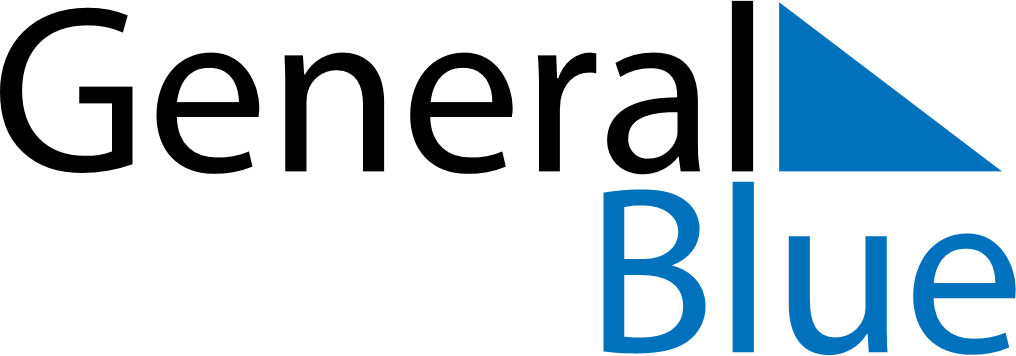 Slovenia 2021 HolidaysSlovenia 2021 HolidaysDATENAME OF HOLIDAYJanuary 1, 2021FridayNew Year’s DayJanuary 2, 2021SaturdayNew Year’s DayFebruary 8, 2021MondayPrešeren Day, the Slovenian Cultural HolidayFebruary 14, 2021SundayCarnivalMarch 8, 2021MondayInternational Women’s DayApril 4, 2021SundayEaster SundayApril 5, 2021MondayEaster MondayApril 23, 2021FridaySt. George’s DayApril 27, 2021TuesdayDay of Uprising Against OccupationMay 1, 2021SaturdayLabour DayMay 2, 2021SundayLabour DayMay 23, 2021SundayPentecostJune 8, 2021TuesdayPrimož Trubar DayJune 25, 2021FridayStatehood DayAugust 15, 2021SundayAssumptionAugust 17, 2021TuesdayUnification of Prekmurje Slovenes with the Mother NationSeptember 15, 2021WednesdayReturn of Primorska to the MotherlandSeptember 23, 2021ThursdaySlovenian Sports DayOctober 25, 2021MondaySovereignty DayOctober 31, 2021SundayReformation DayNovember 1, 2021MondayDay of Remembrance for the DeadNovember 11, 2021ThursdaySt. Martin’s DayNovember 23, 2021TuesdayRudolf Maister DayDecember 6, 2021MondaySaint Nicholas DayDecember 25, 2021SaturdayChristmas DayDecember 26, 2021SundayIndependence and Unity Day